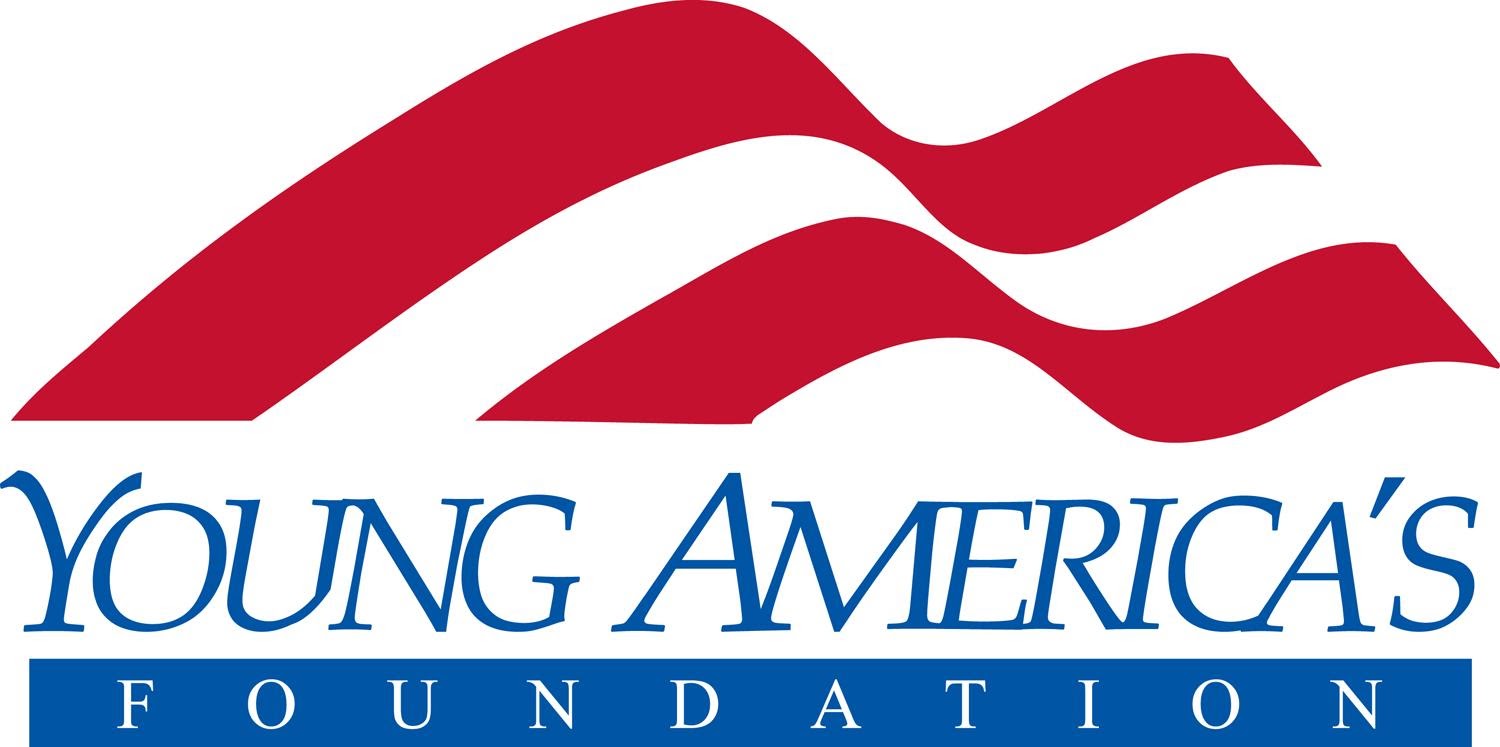 Escaping Communism SeminarSanta Barbara, California • December 2-3, 2022Who can attend?Current high school students are eligible to attend this program.When should I arrive? Registration is from 2:00 – 3:00 p.m. on Friday, December 2, at the Reagan Ranch Center (217 State Street, Santa Barbara, CA 93101). The program begins promptly at 3:00 p.m.What time does the seminar end?The seminar ends Saturday at 4:00 p.m., and students should depart from the Reagan Ranch Center (217 State St., Santa Barbara, California 93101). We recommend choosing  flights that depart on Saturday night after 5:00 p.m.  Shuttles to the airport will operate starting at about 3:30 p.m. that day.  FULL TIME attendance is required.If the only returning flight would leave your student in an airport overnight for a layover, we are able to assist with providing hotel accommodations Saturday night at a subsidized rate and to get students to the airport Sunday. There are a limited number of stay over rooms available. To reserve a room, call Madison Habersetzer at 805-957-1980 by November 18th. What does the seminar fee include?The $30 seminar fee includes one night at a Santa Barbara hotel, transportation to and from Santa Barbara Airport, seminar tuition, materials, and meals from Friday dinner through Saturday lunch.      What are the activities during the seminar?The program begins with a tour of the Reagan Ranch on Friday afternoon and a dinner banquet at the Reagan Ranch Center on Friday evening. Saturday features speakers and question-and-answer sessions in the morning and afternoon. What are the living arrangements? Students will have one or two roommates of the same sex for Friday at the seminar hotel.  The registration form contains a blank in which you can request a roommate, and we will do our best to accommodate your requests.       Is tuition assistance available?Tuition assistance may be available on a case-by-case basis for those with financial need.  If you have financial need, please email a brief essay (no more than a page) to Conference Director Madison Habersetzer at madisonh@reaganranch.org with some language regarding your financial need and what you hope to gain by attending the seminar.  We cannot consider your request until we receive this essay. Is travel assistance available?While travel assistance is never guaranteed, Young America’s Foundation will gladly consider all completed requests. Travel assistance may be available on a case-by-case basis for those with financial need. If you have financial need, please email a brief essay (no more than a page) to travel@yaf.org that includes:Language regarding your financial need What you hope to gain by attending the seminarYour travel plansThe expected amount of your travel plans and the amount you are requesting. (For example, Expected travel costs from IAD to SBA $500. I am requesting $200 in assistance.) The subject line for this email should read “Escaping Communism Seminar – Travel Assistance Request”Please register for the program before submitting your travel assistance essay, and we will not consider your request until we receive this completed essay. Travel assistance essays are due three weeks prior to the event. Can I sponsor a student to attend this program? Yes!  Your generous tax-deductible gift of $1,000 will allow Young America's Foundation to host a student at this program who could not otherwise attend.  You can designate a specific student you know to attend, or sponsor a student who is receiving free tuition as a result of financial need.  For more information about these and other sponsorship opportunities, please contact Young America's Foundation Development Officer Alec Sackett at alecs@reaganranch.org or call 805-957-1980.How do I cancel my attendance?If you can no longer attend for any reason, please email Conference Director Madison Habersetzer at madisonh@reaganranch.org with your name and indicate for which seminar you need to cancel. If you cancel prior to November 18, 2022, at 5:00 p.m., you will receive a full refund. Please check your card statement to verify your refund was processed. If, after canceling, you continue to receive correspondence about this seminar, please forward your original email to Conference Director Madison Habersetzer at madisonh@reaganranch.org.What is the dress code for this seminar? Dress for Friday is casual but respectful. Please pack layered clothes and bring a jacket as weather can be unpredictable on the mountain. Jeans are acceptable as long as there are no holes or tears. Be sure to wear comfortable walking shoes.Dress for Saturday sessions is business casual. This means slacks, polo or button-up shirts, sweaters, etc.  Jeans, shorts, and t-shirts are not acceptable attire.  To which airport do I fly?You should fly to Santa Barbara Airport (SBA), if possible, or you can arrive at Los Angeles International Airport (LAX) and take a 2-hour bus ride to Santa Barbara through the Santa Barbara Airbus (Please visitwww.sbairbus.com for more information). Another option is to fly to Burbank airport and take the Amtrak train to Santa Barbara, but this option will add several hours to your trip.    How will I get to and from the airport and the seminar?Students will be picked up by a Young America’s Foundation staff member (with a sign) at the baggage claim area at Santa Barbara Airport and will be taken in a shuttle bus to the seminar venue. The specific times of these shuttles will be determined once students submit their travel information forms and sent to the students a day or two before the seminar, but they will run on Friday afternoon and Saturday evening. You may have to wait in the airport for the next shuttle to arrive.Only students arriving at Santa Barbara Airport will be transported by Young America’s Foundation, and we will not be able to accommodate you if you arrive or depart outside the seminar schedule times. Shuttles are only guaranteed for students registered to attend the program. Due to limited staffing and vehicles, parents and chaperones should arrange their own transportation to and from the airport, if applicable. Can I take the bus?Yes, Greyhound has buses to downtown Santa Barbara, but they are not within walking distance of the Reagan Ranch Center or the hotels.  You can take a taxi or Uber to the Reagan Ranch Center from the bus stop.  Please visit www.greyhound.com for more information on this option. Can I take the train? Yes, Amtrak runs trains through Santa Barbara on its Pacific Surfliner route, which spans from San Diego to San Luis Obispo.  The train station is located right in front of the Reagan Ranch Center and is a short walk to the hotels.  Please visit www.amtrakcalifornia.com for more information on this option. Due to limited staffing, Young America’s Foundation staff cannot sign for and chaperone unaccompanied minors traveling by train. Will there be supervision during the weekend? Yes, students will be supervised by several staff members who will be chaperones and stay in the same hotels for the whole event.  Students are expected to behave appropriately or will have to leave the seminar at their parents’ expense.  Parents need to sign the waiver form and responsibility pledge that will be sent to students prior to the event. Even if a student is 18, they are still expected to abide by all rules and curfew.Will students have free time during the seminar?No, because the event is only two days long, there is minimal free time.  If you wish to tour Santa Barbara, please make your own plans to arrive on Friday morning or stay through Saturday night and Sunday.  Young America’s Foundation only covers your hotel room on Friday night, and you will check out on Saturday morning before the sessions.  A luggage storage room will be provided.      What are the terms and conditions of the seminar? A. Terms of Registration. All attendees must register themselves or their child and any guests they may be registering for using the real and true name for all parties and may be asked to present valid identification to verify the identity of the registrant and their guests. I understand and acknowledge that any actions intended to disrupt or undermine this YAF event will result in my or my child’s immediate ejection from the event. Disruptive activity includes, without limitation and in YAF’s sole determination, posting or sending inappropriate words, statements, or images, through social media or by and between event attendees. YAF reserves the right to pursue all appropriate civil & criminal remedies against disruptive attendees. Attendees removed for disruptive activity forfeit any registration fees and will be required to reimburse YAF at applicable actual costs of their attendance within ten (10) business days. B. Acceptance & Attendance. a. I understand that this event may have a limited amount of space and that my application may be subject to confirmation. I understand that all applications submitted prior to October 1, 2022, will receive a response on October 1, 2022, regarding acceptance. Applicants that apply after October 1, 2022, will receive notice within two (2) weeks of their application submission. I understand that in the event I have not been accepted I will be refunded via my original payment method. 
b. Participation in this YAF event is made possible through the generous financial support of YAF’s supporters nationwide. As such, I or my child agree to attend all sessions of the Escaping Communism Seminar. I understand that if I or my child fail to attend the entirety of YAF’s event without good cause, I agree to refund YAF the actual cost of attendance for the event, including hotel, food, transportation, and other costs incurred. 
c. Acceptance and participation in this YAF event include reviewing and understanding the terms and conditions of YAF’s Responsibility Pledge, the terms of which are incorporated by reference. I understand that violation of the Responsibility Pledge may result in my removal or the removal of my child from the event, forfeiture of registration fees, and applicable reimbursement due to YAF. 
C. Cancellation. Except in case of emergency, if accepted to attend YAF’s event, I must notify YAF by November 18, 2022 of my or my child’s inability to attend or I may be charged $1,000 since it is too late to give my reserved space to another participant. I understand that the seminar fee is not refundable if I cancel my participation after November 18, 2022. 
D. Policy Focused Event. YAF’s event is intended solely for the promotion of conservative ideas, in accordance with YAF’s tax exempt mission. No political activity, as defined by the Internal Revenue Service, is permitted at YAF’s event. No candidate stickers, pins, t-shirts, or other materials may be worn, displayed, or otherwise visible by members of the audience. I understand that attendees will not promote any other groups or organizations without express written permission from YAF. 
E. Roommates & Lodging. If applicable, I understand that I or my child may be assigned roommates for the seminar. A preferred roommate of the same sex may be requested, but YAF is not obligated to honor that request. I agree to notify YAF staff immediately if a problem with a roommate arises during the event. I or my child further agree to abide by all applicable hotel rules, as well as any rules or instructions from YAF staff as deemed necessary, in YAF’s sole determination, during any overnight event stay. 
F. Consideration. In consideration for participation in this event or program, the receipt and sufficiency of which consideration is acknowledged, I agree to release and forever discharge YAF, its officers, employees, and assigns from all manner of actions, legal causes of action, claims and demands for or by reason of any damage, loss, or injury to person and property which has been or may be sustained as a result of my own or my child’s participation in this event or program.
Liability Release. I am fully aware that there are risks, foreseeable and unforeseeable, related to me or my child or ward attending this event or program, ranging from normal risks associated with any stay away from home, such as physical injury from a slip and fall or accident, food poisoning or allergic reactions, loss or damage to personal property, fires, disasters, terrorism or other incidents of violence, contraction of illness such as the flu, COVID-19, or legionnaire’s disease, which could result in a serious medical condition requiring treatment in a hospital or could possibly lead to death. For my own benefit or on behalf of my child or ward, our heirs, successors, and assigns, I knowingly and freely assume all such risks, both known and unknown, relating to participation in this event or program and I hereby forever release, waive, relinquish, and discharge YAF, its officers, employees, and assigns from any and all claims, demands, liabilities, rights, damages, expenses, and causes of action of whatever kind or nature, and other losses of any kind, whether known or unknown, foreseen or unforeseen, and I further promise not to sue YAF for any personal injury, disability, property damage or theft, or death which may result from participation in this program. These terms and conditions shall be construed under Tennessee law and should be interpreted by any court of competent jurisdiction to provide a release and waiver to the maximum extent permissible. 
G. Assumption of Risk. I assume all risks and hazards incidental to participation in the above mentioned function, including transportation to and from such activities, and do hereby release and waive all claims against YAF, its directors, officers, staff, employees, volunteers, representatives, agents, and speakers whether they be foreseen or unforeseen at the time this waiver is signed. I UNDERSTAND THAT IT IS MY SOLE RESPONSIBILITY TO AVOID EXPOSING MYSELF OR MY CHILD TO FOODS THAT WE MAY BE ALLERGIC TO AND TO TAKE ALL NECESSARY PRECAUTIONS RELATING TO POTENTIAL ALLERGIES, INCLUDING HAVING ANY MEDICATION SUCH AS AN EPINEPHRINE PEN (“EPIPEN”) ON MY OR MY CHILD’S PER- SON AT ALL TIMES AND NOTIFYING YOUNG AMERICA’S FOUNDATION STAFF OF CONCERNS. I understand that YAF makes no promises or guarantees that an accommodation will be made for my or my child’s allergy, even after notifying YAF of said allergy. As such, I recognize that if I or my child consumes food or beverage at a YAF event, I assume the risk. 
H. Emergency Medical Treatment Consent/ Property Damage. I grant permission for emergency medical treatment to be performed upon me or my child in case of sickness or injury and have indicated any special medical needs or allergies in the space provided below. All expenses incident to hospital care shall be my responsibility. I also accept responsibility for any property damage to the program facilities that I or my child may cause. 
I. Consent and Release for Use of Likeness. YAF uses real photos, videos, and quotes from students for promotional purposes. By attending this YAF event on your own behalf or on behalf of your child, you irrevocably consent and authorize YAF and its affiliates, employees, related companies, and contractors, to record, film, photo- graph, broadcast, or otherwise capture during the event and related events your likeness, image, voice, or any other indicia of identity in any media whatsoever and to distribute, use, broadcast, or disseminate into perpetuity such media for any purpose whatsoever without any further approval from you or any compensation of any kind to you. The images in all media will constitute YAF’s sole property, and YAF will have the right to use your likeness, image, voice, or other indicia of identity, including, but not limited to, the right to produce, publicly perform, transmit, exhibit, publicly display, print, reproduce, televise, broadcast, transfer, modify, distribute, create derivative works of, and otherwise use for any lawful purpose, in whole or in part, in any location throughout the world through any means or medium or format without limitation, any Subject Matter, all without prior inspection or further consent or approval by the undersigned of the finished product(s) or of such use, together with irrevocable, perpetual, world- wide and royalty-free rights, title and interest in and to any and all results and proceeds from any such use. 
J. Exclusive Broadcast Rights. You further agree that you will not record, reproduce, or transmit from the place of performance, in any manner or by any means whatsoever, any portion of, or the entirety of, any YAF event in the absence of the specific written permission of YAF. YAF retains the exclusive copyright to all materials that may be distributed at the event, unless otherwise noted, and all video or audio recordings of all YAF events. 
K. Data Usage. By sharing your information with YAF, you agree that we may use your information to contact you about this event and other activities, such as educational materials or opportunities to attend future events, as disclosed to you at the point of collection, or in any other manner that advances our educational purposes. This includes, without limitation, adding your e-mail address to receive YAF emails and receipt of telephone calls and text messages to your cell phone. You affirm that the cell phone number provided at registration is your own or that of your minor child, and that YAF may call and/or send text messages to this phone number to provide information regarding your application or registration for this event, as well as future YAF events and programming. You under- stand that message and data rates may apply to any such messages. We may share or transfer your information with our affiliates and any other organizations or entities for similar purposes. 
L. Severability. If any provision of this waiver is held to be invalid or unenforceable that provision will be eliminated or limited to the minimum extent possible, and the remainder of the waiver will have full force and effect. M. Understanding and Acceptance. By including my name on this form and allowing my child to participate in this Program, I confirm that I understand and have had a full opportunity to review these terms and conditions. I have had the opportunity to have these terms and conditions reviewed by a legal counsel of my choosing. In the event of any dispute between the Parties regarding any ambiguity or inconsistency in this terms and conditions, the adjudicating body will use a neutral construction not favoring either Party. I understand and agree that these terms and conditions constitute the full entire agreement between myself and YAF and supersede any prior oral or written understanding or agreement. No modifications, alterations, or amendments may be made to the terms and conditions unless done in writing and agreed to by both parties. I accept these terms freely, I declare my intention to bound by the terms, and I acknowledge it shall be construed broadly to provide a full release and waiver to the maximum extent permissible under applicable law. 